ТРЕНИРОВОЧНЫЙ СБОР «АТ- «ПУТЬ В ЭЛИТУ» - ОСЕНЬ»АНКЕТА УЧАСТНИКА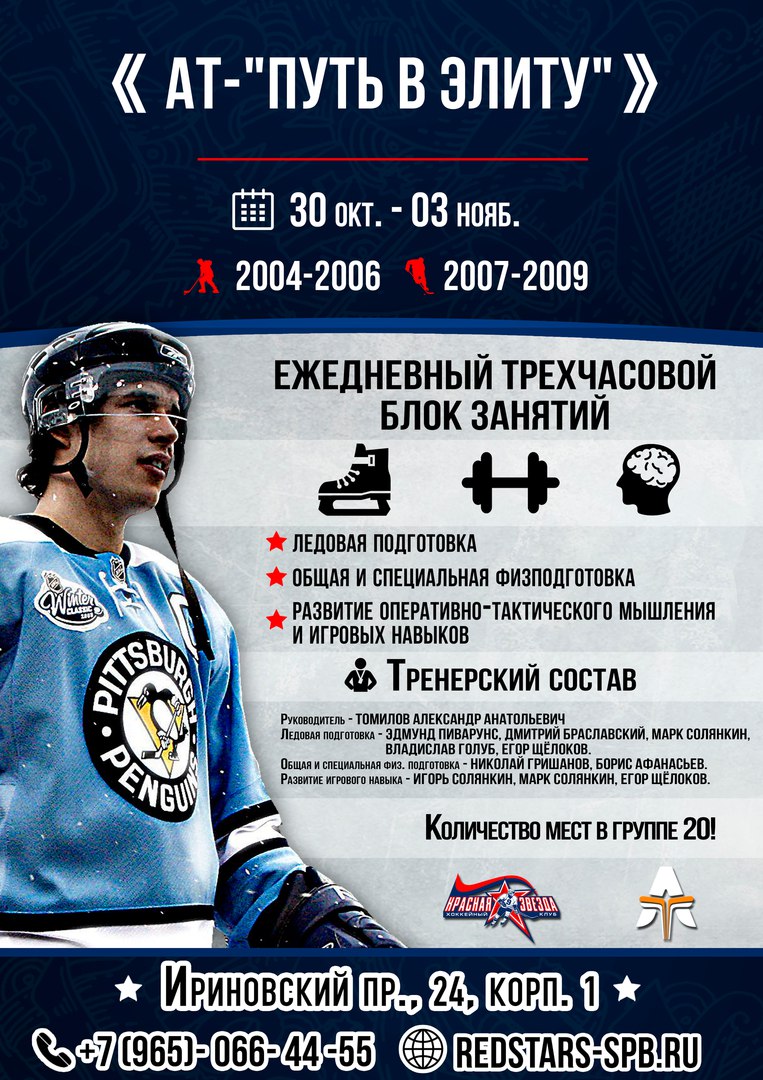 